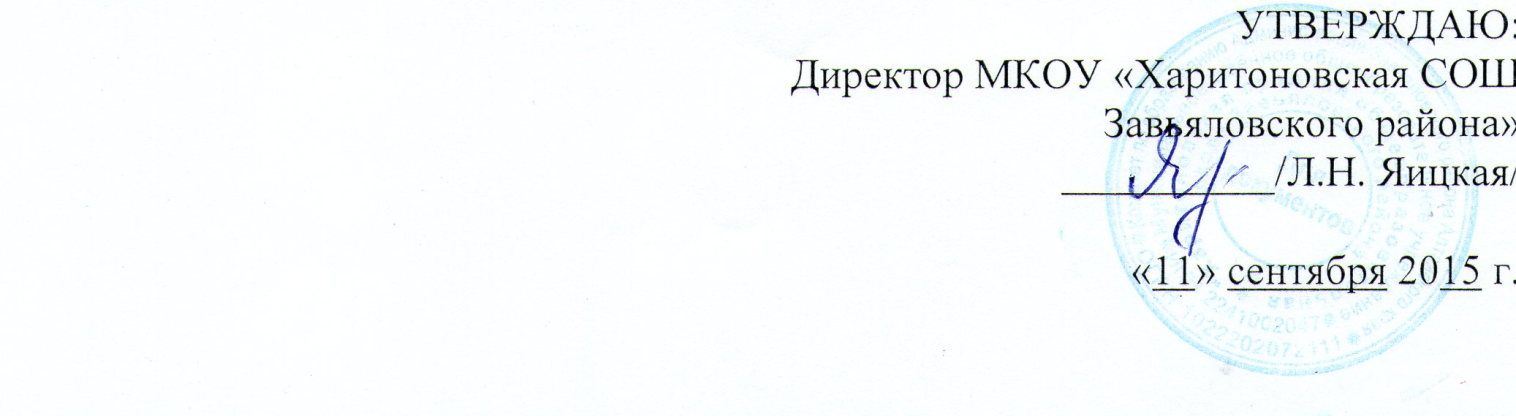 Положение о родительском Комитете школы1. Общие положения.1.1. В соответствии с Уставом школы и в качестве органа общественного управления в школе действует общешкольный родительский Комитет, который созывается не реже одного раза в полугодие. В состав родительского Комитета школы входят представители родительских комитетов классов. Из членов родительского Комитета выбирается председатель.1.2. Родительский Комитет (далее по тексту - Комитет) возглавляет председатель. Комитет подчиняется и подотчетен общешкольному родительскому собранию. Срок полномочий Комитета – один год.1.3. Решения родительского Комитета принимаются простым большинством голосов при наличии на заседании 2/3 списочного состава из членов Комитета. Решения родительского Комитета носят рекомендательный характер с обязательным рассмотрением их администрацией школы.2. Основные задачи.Основными задачами Комитета являются:2.1. Содействие администрации школы:в совершенствовании условий для осуществления образовательного процесса, охраны жизни и здоровья обучающихся, свободного развития личности;в защите законных прав и интересов обучающихся;в организации и проведении общешкольных мероприятий.2.2. Организация работы с родителями (законными представителями) обучающихся школы по разъяснению их прав и обязанностей, значения всестороннего воспитания ребенка в семье.3. Функции общешкольного родительского КомитетаК компетенции общешкольного родительского Комитета относятся:	3.1. Социальная защита обучающихся;	3.2. Внесение предложений по совершенствованию работы школы;	3.3 Знакомство с ходом и содержанием образовательного и воспитательного процесса;	3.4. Содействие обеспечению оптимальных условий для организации образовательного процесса (оказание помощи в части приобретения , заготовки наглядных методических пособий);	3.5. Координация действий классных родительских Комитетов;	3.6. Проведение разъяснительной и консультативной работы среди родителей (законных представителей) обучающихся об их правах и обязанностях;	3.7. Оказание содействия в проведении общешкольных мероприятий;	3.8. Участие в подготовке школы к новому ученому году;	3.9. Совместный с администрацией школы контроль организации качества питания и медицинского обслуживания обучающихся;	3.10. Оказание помощи администрации школы в организации и проведении общешкольных родительских собраний;	3.11. Рассмотрение обращений в свой адрес, а также обращений по вопросам, отнесенным настоящим Положением к компетенции Комитета, по поручению (просьбе) директора школы;	3.12. Обсуждение локальных актов школы по вопросам, входящим в компетенцию Комитета;	3.13. Участие в работе по обеспечению безопасных условий образовательного процесса, соблюдения санитарно-гигиенических правил и норм;	3.14. Взаимодействия с общественными организациями по вопросам пропаганды школьных традиций, уклада школьной жизни;	3.15. Взаимодействие с педагогическим коллективом по вопросам профилактики правонарушений, безнадзорности и беспризорности среди несовершеннолетних обучающихся;	3.16. Взаимодействие с другими органами самоуправления школы по вопросам проведения общешкольных мероприятий и другим вопросам, относящимся к компетенции Комитета.4. Права родительского комитета.	В соответствие с компетенцией, установленной настоящим Положением, Комитет имеет право:	4.1. Вносить предложения администрации, органам самоуправления школы и получать информацию о результатах их рассмотрения;	4.2. Обращаться за разъяснениями в учреждения и организации;	4.3. Заслушивать и получать информацию от администрации школы, его органов самоуправления;	4.4. Вызывать на свои заседания родителей (законных представителей) обучающихся по представлениям (решения) классных родительских комитетов;	4.5. Принимать участие в обсуждении локальных актов школы;	4.6. Давать разъяснения и принимать меры по рассматриваемым обращениям.	4.7. Выносить общественное порицание родителям, уклоняющимся от воспитания детей в семье;	4.8. Поощрять родителей (законных представителей) обучающихся за активную работу в комитете, оказание помощи в проведении общешкольных мероприятий и т.д.;	4.9. Организовывать постоянные или временные комиссии под руководством членов Комитета для исполнения своих функций;	4.10. Разрабатывать и принимать локальные акты (о классном родительском Комитете, о постоянных и временных комиссиях Комитета);	4.11. Председатель Комитета может присутствовать  (с последующим информированием Комитета) на отдельных заседаниях педагогического совета, других органах самоуправления по вопросам, относящимся к компетенции Комитета.5. Ответственность родительского Комитета.Комитет несет ответственность за:	5.1. Выполнение плана работы;	5.2. Выполнение решений, рекомендаций Комитета;	5.3. Установления взаимопонимания между администрацией школы и родителями (законными представителями) обучающихся в вопросах семейного и общественного воспитания;	5.4. Качественное принятие решений в соответствии с действующим законодательством;	5.5. Бездействие отдельных членов или всего Комитета;	5.6. Члены Комитета, не принимающие участие в его работе, по представлению председателя Комитета могут быть отозваны избирателями.6. Делопроизводство.	6.1. Комитет ведет протоколы своих заседаний и общешкольных родительских собраний;	6.2. Протоколы хранятся в канцелярии школы;	6.3. Ответственность за делопроизводство в Комитете возлагается на председателя Комитета или секретаря.